These tasks will help you prepare a piece of writing to enter the 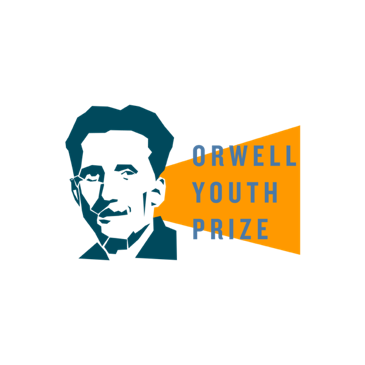 Orwell Youth Prize, on the theme ‘Coming Up for Air: Writing the Climate Crisis’ Lesson 3A – Practise Non-Fiction Writing about toads. What else? Research (10 minutes, max): read the text and watch the video:https://www.nhm.ac.uk/discover/ways-to-help-frogs-and-toads.htmlhttps://www.youtube.com/watch?v=u5HrW9RE8S4Task (50 minutes approx.): after watching the materials from the Natural History Museum (above), plan and write one of these non-fiction pieces How to make it good:Research: make your notes from your reading and watching first.Plan: make a list of points you want to make; number the points in the best order.Write: Orwell begins and ends his essay satisfyingly, makes it amusing, uses techniques to effect and sounds original! How will you write to entertain your reader? ([ONLINE LINK] You can look at our Guide to Style at the OYP website for ideas.)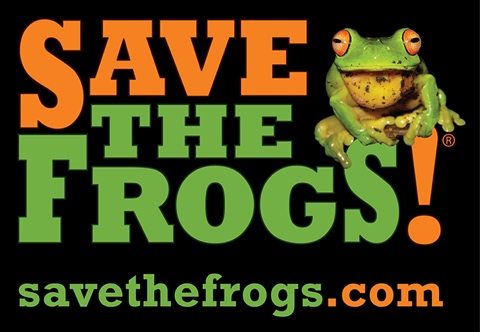 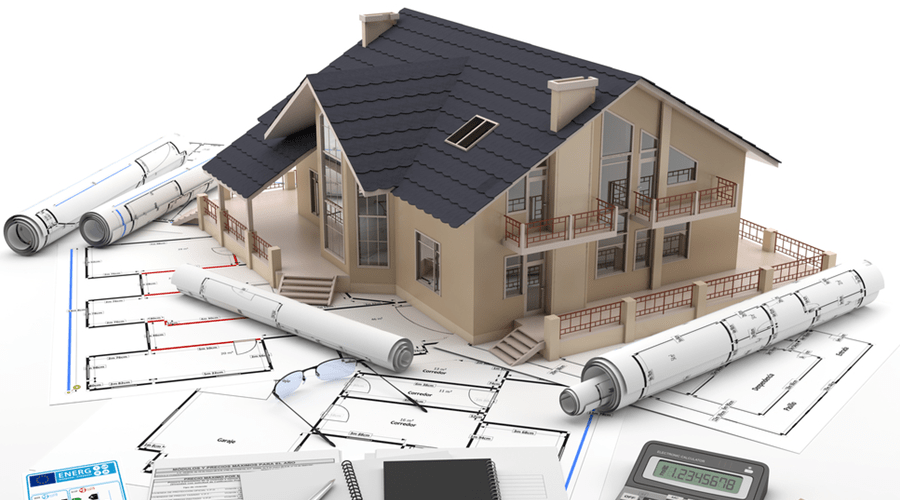 a speech for your classmates in which you persuade them to help the survival of the common toad – and/or other wildlife ORa letter to a building developer near you who is planning to get rid of a pond where toads spawn. Ask for a re-think!